TroubleshootingGet in touch with Co-wheels Monday to Friday (incl Bank Holidays): 8am - 8pmSaturday & Sunday: 8am - 6pmCall on 0191 375 1050Out-of-hours: 0191 375 1051 (emergencies only)In case helpful...Car not switching onMake sure you are fully depressing the brake pedal while pressing the start button (pressing the start button without depressing the brake pedal is equivalent to one click/turn of a key in a petrol / diesel car - you can get radio etc. but no drive).Car not moving forwardMake sure you have released the parking brake (the left hand foot pedal), press down to release. Make sure the car is in Drive / Reverse. If the car won’t go into drive make sure the car is switched on properly (see above) Car not starting after being left unlocked / Car display asking for a keyIf you leave the car unlocked for a long period of time, it won't then turn on. This is a security feature incase a user forgets to lock it. If this happens the car display screen will ask for a 'key' and you will need to scan your Co-wheels smartcard on the windscreen. After doing that you will be able to start the car. 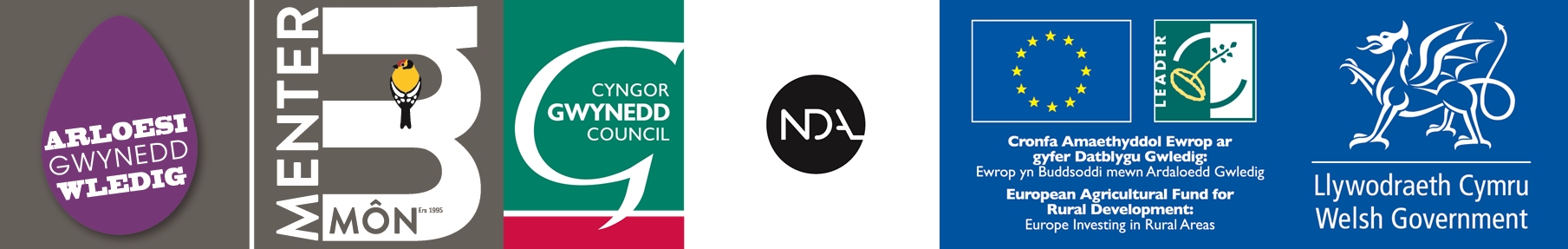 